ПОЯСНИТЕЛЬНАЯ ЗАПИСКА к бюджету городского округа город Урай на 2020 год и на плановый период 2021 и 2022 годов         В соответствии с требованиями федерального, окружного законодательства, а также в соответствии с Положением о бюджетном процессе, бюджет городского округа город Урай составляется и утверждается на 3 года.ДОХОДЫ           Проект бюджета по доходам городского округа город Урай на 2020 год  и на плановый период 2021-2022 годов рассчитывался и формировался исходя из экономической ситуации в стране (в условиях ограниченности бюджетных ресурсов и явлений в экономике, непосредственно влияющих на экономические показатели развития региона и города Урай), на основе показателей базового сценария и параметров прогноза социально-экономического развития Ханты-Мансийского автономного округа – Югры, Федерального закона от 06.10.2003 №131-ФЗ «Об общих принципах организации местного самоуправления в Российской Федерации», Бюджетного кодекса Российской Федерации, а также прогноза социально-экономического развития муниципального образования города Урай на 2020 год и параметров прогноза на период до 2024 года.          При расчете объема доходов местного бюджета на 2020 год и на плановый период 2021-2022 годов учитывались принятые и планируемые изменения в законодательстве Российской Федерации.         Собственные доходы на новый бюджетный цикл, рассчитанные с учетом, как вышеуказанных факторов, так и с учетом оценки главных администраторов доходов, сложились в следующих размерах: на 2020 год – 1 043 024,9 тыс. рублей; на 2021 год – 1 027 138,7 тыс. рублей;                                                      на 2022 год  – 1 046 432,6  тыс. рублей.         В целом, уровень собственных доходов бюджета города Урай  увеличился в 2020 году  к уровню 2019 года на (+ 247 212,0) тыс. рублей, или на 31,1%, уменьшился в 2021 году к 2020 году на (-15  886,2) тыс. рублей, или на 1,5%  и в 2022 году к уровню 2021 года увеличился на (+19 293,9) тыс. рублей, или на 1,9 %,  что отражено в таблице.Прогноз собственных доходов бюджета городского округа город Урайна 2020 год и на плановый период 2021-2022 годовтыс. рублейНАЛОГОВЫЕ ДОХОДЫ         Прогнозирование налогов базировалось на максимальном приближении к реальной ситуации в экономике, на  по факторном анализе и тенденциях их поступления, а также с учетом предполагаемых изменений в Налоговом законодательстве Российской Федерации, Бюджетном кодексе  Российской Федерации, так же законодательстве Ханты-Мансийского автономного округа – Югры.         Расчет налоговых доходов производился с учетом оценки главного администратора - Федеральной налоговой службы по Ханты-Мансийскому  автономному округу – Югре (Межрайонная инспекция Федеральной налоговой службы №2 по Ханты-Мансийскому автономному округу-Югре), за исключением доходов от уплаты акцизов на нефтепродукты, а также отдельных видов государственной пошлины.         При этом особое внимание уделялось налогам, занимающим наибольший удельный вес в общем объеме бюджета: налогу на доходы физических лиц, налогам на совокупный доход. Эти налоги обеспечивают основную часть общих поступлений налоговых доходов в бюджет городского округа город Урай. Структура налоговых доходов бюджета городского округа город Урай на 2020 год и на плановый период 2021-2022 годовтыс. рублей              1. Налог на доходы физических лиц    Налог на доходы физических лиц занимает лидирующее место в структуре налоговых доходов удельный вес, которого составляет:          в 2019 году – 74,0%;         в 2020 году – 75,6%;         в 2021 году – 74,6%;         в 2022 году – 74,7%.         На 2019 год первоначальный план составлял 493 656,2 тыс. руб., ожидаемое исполнение составит 518 139,1 тыс. руб.         Наблюдается увеличение НДФЛ  в 2020 году по отношению к ожидаемому исполнению 2019 года, в 2021-2022 годах налог спрогнозирован с учетом уже запланированного роста поступлений в 2020 году.          Основные причины увеличения за счет:    	    1) увеличения дополнительного норматива отчислений от НДФЛ с 3,13 % в 2019 году до 12,84 % в 2020 году, на 2021-2022 годы  10,60 % и 10,80% соответственно, в результате принятого решения о согласии на частичную замену  дотации на выравнивание бюджетной обеспеченности муниципальных районов (городских округов) дополнительными нормативами отчислений от налога на доходы физических лиц  на очередной финансовый 2020 год и на плановый период 2021-2022 годов, с целью сохранения положительной динамики поступления НДФЛ в бюджет городского округа город Урай в 2020-2022 годах.    	В результате, норматив отчисления НДФЛ в бюджет города Урай составит:          	в 2019 году = 38,63% (БК 15,0% + Округ 20,5% + Допнорматив 3,13%).         в 2020 году = 48,34% (БК 15,0% + Округ 20,5% + Допнорматив 12,84%).         	в 2021 году = 46,10% (БК 15,0% + Округ 20,5% + Допнорматив 10,60%).         	в 2022 году = 46,30% (БК 15,0% + Округ 20,5% + Допнорматив 10,80%).         2) индексации с 1 января 2020 года фонда оплаты труда на 3,8% работникам муниципальных учреждений города Урай, не подпадающих под действие указов Президента Российской Федерации от 2012 года.         	     С учетом изменений НДФЛ спрогнозирован в следующих размерах:на 2020 год – 672 146,3 тыс. рублей, на 2021 год – 653 883,8 тыс. рублей, на 2022 год – 669 968,4 тыс. рублей.              2. Акцизы     Акцизы являются  региональным налогом и передаются из бюджета  Ханты-Мансийского автономного округа - Югры в бюджет города Урай в размере дифференцированного норматива отчислений от акцизов на нефтепродукты в размере 0,21%.    Расчёт по акцизам произведен главным администратором  доходов - Управлением Федерального казначейства по Ханты-Мансийскому автономному округу – Югре.    В 2020 году по сравнению с 2019 годом увеличатся поступления в части акцизов на нефтепродукты в результате поэтапного увеличения норматива отчисления с федерального бюджета  в бюджеты субъектов Российской Федерации с 58,1% в 2019 году, до 83,3% в 2022 году, в связи с Федеральным законом от 30.11.2016 №409-ФЗ «О внесении изменений в Бюджетный кодекс Российской Федерации и признании утратившим силу отдельных положений законодательных актов Российской Федерации».         На 2019 год первоначальный план составлял 11 050,0 тыс. руб. В результате изменений акцизы на нефтепродукты спрогнозированы в следующих размерах:на 2020 год –12 415,6 тыс. рублей, на 2021 год –13 818,9 тыс. рублей, на 2022 год –13 818,9 тыс. рублей.         	3.  Совокупные налоги  	Налоги на совокупный доход занимают второе место среди налоговых доходов,  удельный вес которых  составляет:в 2019 году – 19,1%, в 2020 году – 15,7%,в 2021 году – 16,3%;в 2022 году – 16,2%.  	Расчет данных налогов на 2020 год и плановый период 2021 и 2022 годов  произведен  в соответствии с применением индексов потребительских цен на товары и услуги населению согласно сценарных условий прогноза социально-экономического развития муниципального образования города Урай на 2020 год и параметров прогноза на период до 2024 года, данных, сформированных с учетом анализа фактических поступлений прошлых лет, а также  на основании предоставленной информации от главного администратора платежа – налогового органа. 	В результате, совокупные налоги составят:     1) по  упрощенной системе налогообложения:        	Наблюдается увеличение удельного веса в размере от 14,4% в 2019 году до 15,0% в прогнозируемых периодах до 2022 года, что связано:         -  с увеличением количества налогоплательщиков за последние три года (2018 год по отношению к 2016 году) на 7,1% или на (+62), применяющих данный режим. По данным налогового органа – главного администратора налоговых доходов количество зарегистрированных налогоплательщиков за последние три года составило в  2018 году - 938, 2017 году- 907, в 2016 году – 876;           - ежегодного увеличения коэффициента-дефлятора К1 на 3,9% (с 1,425 в 2017 году до 1,481 в 2018 году) и  на 2,5% (с 1,481 в 2018 году до 1,518  2019 году) на основании Приказа Минэкономразвития Российской Федерации от 30.10.2017 № 579, и соответственно от 30.10.2018 № 595;         - в результате перехода налогоплательщиков ЕНВД на данную систему налогообложения (отмена с 1 января 2021 года  единого налога на вмененный доход).          На 2019 год первоначальный план составлял 96 300,1 тыс. руб. В результате изменений налоговые поступления по упрощенной системе налогообложения спрогнозированы в следующих размерах:на 2020 год –110 936,3 тыс. рублей, на 2021 год –132 406,7 тыс. рублей, на 2022 год –134 534,5 тыс. рублей.   2) по единому налогу на вмененный доход:         	В прогнозируемом 2020 году по сравнению с 2019 годом уменьшаются поступления по данному налогу,  в связи с переходом налогоплательщиков на патентную систему, упрощенную систему налогообложения. В результате количество налогоплательщиков, применяющих данный режим уменьшилось за последние три года (2018 год по отношению к 2016 году) на 13,0% или на (-99) налогоплательщиков.  По данным налогового органа города Урай количество зарегистрированных налогоплательщиков составляло в  2018 году - 661, 2017 году - 706, в 2016 году -760.          	С 1 января 2021 года учтены изменения, которые определены налоговым законодательством Российской Федерации, отменяющие систему по уплате единого налога на вмененный доход.         На 2019 год первоначальный план составлял 22 307,0 тыс. руб. В результате изменений единый налог на вмененный доход спрогнозирован в следующих размерах: на 2020 год – 20 440,1 тыс. рублей, на 2021 год – 0,0 тыс. рублей, на 2022 год – 0,0 тыс. рублей.        	3) по единому сельскохозяйственному налогу:          В бюджет городского округа город Урай поступает единый сельскохозяйственный налог, плательщиками которого признаются организации и индивидуальные предприниматели, являющиеся сельскохозяйственными товаропроизводителями, которые производят сельскохозяйственную продукцию и осуществляют ее первичную и последующую (промышленную) переработку и реализацию.         		На 2019 год первоначальный план составлял 96,0 тыс. руб.  В результате снижения доходов у основного плательщика данного налога - АО «Агроника», в прогнозируемом периоде на 2020-2022 годы  единый сельскохозяйственный налог спрогнозирован в следующих размерах:на 2020 год – 2,0 тыс. рублей, на 2021 год – 2,0 тыс. рублей, на 2022 год – 2,0 тыс. рублей.   4) по патентной системе налогообложения:        	Патентная система налогообложения на сегодняшний день является наиболее простой системой налогообложения. Удобство применения заключается в умеренной налоговой нагрузке при минимальном учете, что позволяет предпринимателям сосредоточиться на развитии своего бизнеса.          Наблюдается тенденция увеличения поступления налога в прогнозируемых периодах 2020 - 2022 годах: в 2020 году по отношению к 2019 году на 1,2%, в 2021 году  по отношению к 2020 году на 24,5%, в 2022 году по отношению к 2021 году на 1,8%, в результате:          - увеличения количества налогоплательщиков, применяющий данный режим налогообложения за последние два года (2018 год по отношению к 2017 году) на 10,7% или на (+27) налогоплательщиков). По данным налогового органа количество зарегистрированных налогоплательщиков за последние два года составило в  2018 году - 280, 2017 году- 253.          - перехода налогоплательщиков ЕНВД на данную систему налогообложения (отмена с 1 января 2021 года единого налога на вмененный доход).          На 2019 год первоначальный план составлял 8 400,0 тыс. руб. В результате изменений патентная система налогообложения спрогнозирована в следующих размерах:на 2020 од  – 8 500,0 тыс. рублей, на 2021 год – 10 578,6 тыс. рублей, на 2022 год – 10 773,3 тыс. рублей.  4. Имущественные налоги  	  Имущественные налоги занимают третье место среди налоговых доходов,  удельный вес которых  составляет:в 2019 году – 4,3%, в 2020 году – 6,6%,в 2021 году – 6,8%;в 2022 году – 6,9%.  	Расчет данных налогов на 2020 год и плановый период 2021 и 2022 годов  произведен  согласно сценарных условий прогноза социально-экономического развития муниципального образования города Урай на 2020 год и параметров прогноза на период до 2024 года, данных, сформированных с учетом анализа фактических поступлений прошлых лет, а также  на основании предоставленной информации от главного администратора платежа – налогового органа. 	В результате, имущественные налоги составят:по налогу на имущество физических лиц:          Налог на имущество физических лиц, являющийся местным налогом, удельный вес которого составляет в 2019 году - 1,4%, соответственно в прогнозируемом периоде 2020-2022 годов формирует бюджет города  от 2,4% до 2,7% от общей суммы налоговых доходов.          В прогнозируемом периоде на 2020-2022 годы наблюдается тенденция высокого темпа роста поступления налога:  в 2020 году по отношению к 2019 году в 2,2 раза, в 2021 году  по отношению к 2020 году на 3,1%, в 2022 году по отношению к 2021 году на 6,6%,  что связано со следующим:         С целью снижения налоговой нагрузки на индивидуальных предпринимателей, решением Думы города Урай от 09.10.2019 года №61 «О внесении изменения в решение Думы города Урай «О налоге на имущество физических лиц»,  были внесены  изменения в части введения дифференцированного подхода в отношении размера установленной налоговой ставки, в результате которого, ставка  снизилась с 2,0% до 1,5%.          На 2019 год первоначальный план составлял 9 602,8 тыс. руб., ожидаемое исполнение с учетом принятых изменений составит – 20 129,8 тыс. рублей. В результате изменений налог на имущество физических лиц спрогнозирован в следующих размерах:на 2020 год – 21 681,0 тыс. рублей, на 2021 год – 22 353,4 тыс. рублей, на 2022 год – 23 822,3 тыс. рублей.по транспортному налогу:         Транспортный налог, являющийся региональным налогом, с 1 января 2020 года будет зачисляться в бюджет города Урай по нормативу 20%  в связи с принятыми решениями на Федеральном и Региональном уровнях Российской Федерации.           С учетом изменений и учитывая информацию, предоставленную главным  администратором налоговых  доходов - Межрайонной ИФНС России №2 по Ханты-Мансийскому автономному округу – Югре, транспортный налог спрогнозирован в следующих размерах:на 2020 год – 16 860,0 тыс. рублей, на 2021 год – 17 280,0 тыс. рублей, на 2022 год – 17 700,0 тыс. рублей.по земельному налогу:         Земельный налог, являющийся местным налогом, удельный вес которого составляет в 2019 году – 2,9%, в 2020-2022 годах формирует бюджет города в размере 2,2% ежегодно от общей суммы налоговых доходов.           Прогнозирование по земельному налогу на 2020-2022 годы планируется с небольшим ростом поступлений, что связано:- с увеличением площадей земельных участков, находящихся в собственности юридических лиц;- с увеличением количества налогоплательщиков, выкупивших земельные участки для индивидуальной жилой застройки и оформивших права собственности на эти объекты.         	На 2019 год первоначальный план составлял 19 359,8 тыс. руб. В результате земельный налог спрогнозирован в следующих размерах:на 2020 год – 19 924,8 тыс. рублей, на 2021 год – 20 059,9 тыс. рублей, на 2022 год – 20 199,3 тыс. рублей.         	5. Государственная пошлина         	Государственная пошлина, являющаяся федеральным налогом, удельный вес которого составляет в 2019 году – 0,9%, в 2020-2022 годах в размере 0,7% ежегодно от общей суммы налоговых доходов. Основным администратором государственной пошлины является Межрайонная инспекция Федеральной налоговой службы №2 по Ханты-Мансийскому автономному округу-Югре, на её долю приходится свыше 96,7% доходов данного источника. Увеличение поступлений связано с увеличением поступлений по делам, рассматриваемым в судах общей юрисдикции, мировыми судьями, администратором которых является налоговая инспекция.         	На 2019 год первоначальный план составлял 6 150,0 тыс. руб. В результате государственная пошлина спрогнозирована в следующих размерах:на 2020 год – 6 275,0 тыс. рублей, на 2021 год – 6 285,0 тыс. рублей, на 2022 год – 6 305,0 тыс. рублей.НЕНАЛОГОВЫЕ ДОХОДЫ         	Неналоговые доходы бюджета городского округа город Урай занимают в доходах бюджета: в 2019 году – 16,2%;  в 2020-2021 годах 14,7% соответственно, в 2022 году – 14,3%.           	Расчет неналоговых доходов производился главными администраторами доходов по утвержденным ими методикам прогнозирования доходов.          	Основным источником неналоговых доходов бюджета городского округа город Урай являются доходы от использования имущества, находящегося в собственности городского округа (в основном за счет доходов  получаемых в виде арендной платы за земельные участки).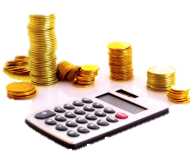 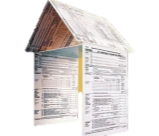 Структура неналоговых доходов бюджета городского округа город Урайна 2020 год и на плановый период 2021-2022 годов тыс. рублей          	6. Доходы, получаемые в виде арендной платы за земельные участки         	Доходы от арендной платы за земельные участки занимают первое место среди неналоговых доходов, удельный вес которых в 2019 году составляет 57,7% от общей суммы неналоговых доходов.         Прогноз показателей на 2020-2022 годы предполагает снижение поступлений в результате прекращения действия договоров аренды в виду оформления земельных участков в собственность и рассчитан с учетом начисления по действующим договорам аренды, и ежегодного применения прогнозного уровня инфляции в размере 4% к отдельным договорам арендной платы за земельные участки, в соответствии с пунктом 28 постановления Правительства ХМАО-Югры от 02.12.2011 №457-п (данная тенденция сохраняется ежегодно).      	 Доходы в виде арендной платы за земельные участки запланированы на основании предоставленных расчетов от администратора платежей -  администрации города Урай.          	На 2019 год первоначальный план составлял 74 364,1 тыс. рублей. В результате с учетом изменений арендная плата за земельные участки  спрогнозирована в следующих размерах:на 2020 год – 66 255,0 тыс. рублей, на 2021 год – 65 469,8 тыс. рублей, на 2022 год – 64 915,4 тыс. рублей.        	7. Доходы от сдачи в аренду муниципального имущества                 	Доходы от сдачи в аренду муниципального имущества занимают третье место среди неналоговых доходов и формируют бюджет города в 2019 году в размере 11,1%,  в 2020-2022 годах в  размере  17,7%, 17,8%, 17,9% соответственно от общей суммы неналоговых доходов.          Прогноз показателей на 2020-2022 годы предполагает увеличение в результате поступлений по требованиям, выставленным одному из арендаторов за пользование муниципальным имуществом (объекты водоснабжения и водоотведения) в сумме (+14 734,9) тыс. рублей,                                                                                                                                                                                                                                                                                                                                                                                                                                                                                                                           вновь заключенных договоров аренды за пользование муниципальным имуществом и поступлений в результате перерасчета по ранее заключенным договорам аренды.          Доходы от сдачи в аренду муниципального имущества запланированы на основании предоставленных расчетов от администратора платежей - администрации города Урай.          	На 2019 год первоначальный план составлял 14 304,7 тыс. рублей. В результате с учетом изменений прогноз доходов от сдачи в аренду муниципального имущества спрогнозирован в следующих размерах:на 2020 год – 27 173,5 тыс. рублей, на 2021 год – 26 703,4 тыс. рублей, на 2022 год – 26 704,9 тыс. рублей.        	8. Доходы от продажи материальных и нематериальных активов	Доходы от сдачи в аренду муниципального имущества занимают второе место среди неналоговых доходов и формируют бюджет города в 2019 году в размере 22,2%,  в 2020-2022 годах в размере 34,9%, 34,3%, 34,2% соответственно от общей суммы неналоговых доходов.          	Доходы были спрогнозированы на основании предоставленных расчетов от администратора платежей - администрации города Урай.          	В целом прогноз доходов, получаемых от продажи материальных и нематериальных активов  составит: на 2020 год – 53 790,1 тыс. рублей, на 2021 год – 51 669,7 тыс. рублей, на 2022 год – 51 060,8 тыс. рублей, в данную группу неналоговых доходов включаются:         	8.1. - доходы от реализации имущества, находящегося в муниципальной собственности:          	Увеличение прогнозных показателей по данному неналоговому источнику в 2020-2022 годах по отношению к 2019 году, связано:         - с заключением новых договоров купли-продажи, а так же мены жилых помещений с доплатой разницы стоимости квартир и поступлений по ним (срок рассрочки платежа по договорам мены квартир в среднем составляет от 11 до 20 лет, соответственно платежи по заключенным договорам будут поступать в 2020-2022 годах);        	-  с реализацией  жилищных программ согласно Постановлению Правительства ХМАО-Югры от 05.10.2018 №346-п «О государственной программе Ханты-Мансийского автономного округа - Югры «Развитие жилищной сферы».         	На 2019 год первоначальный план составлял 25 000,0 тыс. руб.  В результате с учетом изменений  доходы от реализации имущества, находящегося в муниципальной собственности спрогнозированы в следующих размерах:на 2020 год - 30 501,0 тыс. рублей;на 2021 год - 30 502,0 тыс. рублей;на 2022 год - 30 503,0 тыс. рублей.		8.2. - доходы от приватизации муниципального имущества:    	    Доходы от приватизации муниципального имущества городского округа город Урай рассчитаны исходя из действующих договоров купли-продажи муниципального имущества субъектам малого и среднего предпринимательства  в  рамках реализации Федерального закона от 22.07.2008 №159-ФЗ «Об особенностях отчуждения недвижимого имущества, находящегося в государственной собственности субъектов Российской Федерации или муниципальной собственности и арендуемого субъектами малого и среднего предпринимательства, и о внесении изменений в отдельные законодательные акты Российской   Федерации» с рассрочкой на 5 лет.		Увеличение прогнозных показателей по данному неналоговому источнику в 2020-2022 годах по отношению к 2019 году, связано:         - с внесением изменений и включением в план приватизации муниципального имущества на 2019 год и плановый период 2020-2021 годы:  на 2020 год - двух объектов (газонаполнительная станция, производственная  база) поступления от которых запланированы в сумме (+ 20 041,0) тыс. рублей, на 2021 год – пяти объектов (здание детской библиотеки, база Шаимгаза на ул. Ленина, земельный участок под базой Шаимгаза, металлическое ограждение,  помещение по адресу мкр. 3 дом 35) и  пяти транспортных средств,  поступления от которых запланированы в сумме (+ 20 066,0) тыс. рублей;  на 2022 год - двух объектов (нежилое помещение центральной библиотеки по адресу мкр.2 д.91 и движимое имущество - металлическое ограждение) поступления, от которых запланированы на 2022 год -  в сумме в размере 20 000 тыс. рублей.    	     Основной фактор снижения доходов от приватизации муниципального имущества в 2021-2022 годах по отношению к 2020 году -  истечение сроков по договорам (полной оплатой выкупленного имущества в рамках реализации Федерального закона  от 22.07.2008 №159-ФЗ).         	На 2019 год первоначальный план составлял 2 965,0 тыс. руб. В результате с учетом изменений  доходы от приватизации муниципального имущества спрогнозированы в следующих размерах:на 2020 год - 22 673,4 тыс. рублей;на 2021 год - 20 561,7 тыс. рублей;на 2022 год - 20 000,0 тыс. рублей.    	    8.3. - доходы от продажи земельных участков:          Прогноз на 2020-2022 годы  произведен из расчета средней величины поступлений от продажи земельных участков гражданам под огороды, построенные индивидуальные жилые дома и гаражи за  три последних года, которые носят заявительный характер.           В результате сумма доходов от продажи земельных участков спрогнозированы в следующих размерах:на 2020 год - 615,7 тыс. рублей;на 2021 год - 606,0 тыс. рублей;на 2022 год - 557,8 тыс. рублей.         		9. Штрафы, санкции, возмещение ущерба         	Штрафы, санкции, возмещение ущерба формируют бюджет города Урай в 2019 году в размере 6,4%, в 2020-2022 годах в  размере  1,1 % (ежегодно) соответственно от общей суммы неналоговых доходов.           Прогнозные показатели штрафных санкций на 2020-2022 годы подготовлены с учетом предоставленной информации от главных администраторов, уполномоченных по взысканию штрафов.         В прогнозируемом периоде на 2020-2022 годы наблюдается тенденция снижения поступления данного неналогового источника, по отношению к 2019 году на 80,1%, что связано с изменением с 1 января 2020 года порядка зачисления штрафов и иных сумм принудительного изъятия в бюджеты бюджетной системы Российской Федерации.          А также предусмотрена передача денежных взысканий (штрафов) в полном объеме из бюджета Ханты-Мансийского автономного округа - Югры, установленные Кодексом Российской Федерации об административных правонарушениях (за исключением штрафов, установленных главой 12 КоАП Российской Федерации за  административные правонарушения в области дорожного движения), законом Ханты-Мансийского автономного округа-Югры от 11.06.2010 №102-оз « Об административных правонарушениях).          На 2019 год первоначальный план составлял 8 288,8 тыс. руб.  В результате изменений   штрафы, санкции, возмещение ущерба спрогнозированы в следующих размерах:на 2020 год – 1 647,7 тыс. рублей;на 2021 год – 1 653,4 тыс. рублей;на 2022 год – 1 658,7 тыс. рублей.    	     10.  Прочие неналоговые доходы:              	При прогнозировании неналоговых доходов за основу взяты данные администраторов доходов и анализ фактических поступлений прошлых лет, в результате доходы составят: на 2020 год - 4 977,5 тыс. рублей;на 2021 год - 4 974,1 тыс. рублей;на 2022 год – 4 969,1 тыс. рублей.	Прочие неналоговые доходы сформированы за счет:           10.1. - доходы  от дивидендов по акциям, принадлежащих муниципальному образованию.          Доходы запланированы на основании предоставленных расчетов от администратора платежей – администрации города Урай, в результате доходы спрогнозированы на 2020 - 2022 годы в сумме  433,1 тыс. рублей соответственно.          	10.2. - плата за негативное воздействие на окружающую среду:         С 1 января 2020 года наблюдается увеличение поступлений по данному неналоговому  источнику в связи с передачей из регионального уровня поступлений в бюджет города Урай размере 100%.           С учетом вносимых изменений, плата за негативное воздействие на окружающую среду спрогнозирована на 2020-2022 годы в сумме  2 446,0 тыс. рублей соответственно.         10.3. -  доходы от оказания платных услуг и компенсации затрат государства:         	Доходы запланированы на основании предоставленных данных от главных администраторов доходов - администрации города Урай,  Комитета по финансам администрации города Урай, Управления образования и молодежной политики администрации города Урай  и спрогнозированы:           - по доходам от оказания платных услуг в сумме: на 2020 год – 83,4 тыс. рублей, на 2021 год - 80,0 тыс. рублей, на 2022 год - 75,0 тыс. рублей;         	- по доходам от компенсации затрат государства  на 2020 - 2022 годы в сумме 2 015,0 тыс. рублей соответственно.         	В результате доходы от оказания платных услуг и компенсации затрат государства составят:на 2020 год – 2 098,4 тыс. рублей, на 2021 год – 2 095,0 тыс. рублей, на 2022 год – 2 090,0 тыс. рублей.          Кроме налоговых и неналоговых доходов в бюджете городского округа город Урай запланированы безвозмездные поступления в следующих размерах: Структура безвозмездных поступлений бюджета городского округа город Урай тыс. рублей             Общая сумма безвозмездных поступлений в прогнозируемом периоде 2020-2022 годах, согласно доведенным объемам межбюджетных трансфертов Департаментом финансов Ханты-Мансийского автономного округа - Югры, составила:на 2020 год – 2 100 604,9 тыс. рублей, на 2021 год – 1 996 560,3 тыс. рублей, на 2022 год – 2 819 723,0 тыс. рублей.	Данные объемы межбюджетных трансфертов являются не окончательными, в процессе формирования бюджета Ханты-Мансийского автономного округа – Югры на 2020-2022 годы, возможно, их уточнение, дополнение, либо изменение.В 2020 году безвозмездные поступления увеличатся на (+1 002,8) тыс. рублей, в 2021 году  уменьшатся на (-104 044,6) тыс. рублей, в 2022 году увеличатся на (+ 823 162,7) тыс. рублей.         Более подробная информация о безвозмездных поступлениях в прогнозируемых периодах на 2020-2022 годы представлена в приложениях 1, 2, 3 к настоящей пояснительной записке. ПоказателиПервоначальный план 2019 годаПроект на 2020 год Отклонение «+» рост, « - » снижение) (2020- 2019) Проект на 2021 год Отклонение «+» рост, « - » снижение (2021- 2020)Проект на 2022 год Отклонение «+» рост,« - » снижение)  (2022- 2021)Собственные доходы бюджета всего, в том числе:795 812,91 043 024,9+ 247 212,01 027 138,7- 15 886,21 046 432,6+ 19 293,9Налоговые доходы666 921,9889 181,1+ 222 259,2876 668,3- 12 512,8897 123,7+ 20 455,4Неналоговые доходы128 891,0153 843,8+ 24 952,8150 470,4- 3 373,4149 308,9- 1 161,5Вид  доходаПервоначальный план 2019 годаУд. вес, %Проект на2020 годУд. вес, %Проект на 2021 годУд. вес, %Проект на 2022 годУд. вес, %НДФЛ493 656,274,0672 146,375,6653 883,874,6669 968,474,7Акцизы по подакцизным товарам11 050,01,712 415,61,413 818,91,613 818,91,5Налоги на совокупный доход:127 103,119,1139 878,415,7142 987,316,3145 309,816,2- упрощенная  система налогообложения96 300,114,4110 936,312,4132 406,715,1134 534,515,0- единый налог на вмененный доход22 307,03,420 440,12,30,000,00,0- единый сельскохозяйственный налог96,00,02,00,02,00,02,00,0- патентная система налогообложения8 400,01,3 8 500,01,010 578,61,210 773,31,2Налоги на имущество:28 962,64,358 465,86,659 693,36,861 721,66,9- налог на имущество физических лиц9 602,81,421 681,02,422 353,42,523 822,32,7- транспортный налог0016 860,02,017 280,02,017 700,02,0- земельный налог19 359,82,919 924,82,220 059,92,320 199,32,2Государственная пошлина6 150,00,96 275,00,76 285,00,76 305,00,7НАЛОГОВЫЕ ДОХОДЫ ВСЕГО:666 921,9100,0889 181,1100,0876 668,3100,0897 123,7100,0Вид  доходаПервоначальный план 2019 годаУд. вес, %Проект на  2020 годУд. вес, %Проект на 2021 годУд. вес, %Проект на 2022 годУд. вес, %Доходы, получаемые в виде арендной платы за земельные участки74 364,157,766 255,043,165 469,843,564 915,443,5Доходы от сдачи в аренду муниципального имущества14 304,711,127 173,517,726 703,417,826 704,917,9Доходы от продажи материальных и нематериальных активов:28 635,922,253 790,134,951 669,734,351 060,834,2-  доходы от реализации имущества, находящегося в муниципальной собственности (купля, продажа, мена)25 000,019,430 501,019,830 502,020,330 503,020,4- доходы от приватизации муниципального имущества2 965,02,322 673,414,720 561,713,620 000,013,4- доходы от продажи земельных участков670,90,5615,70,4606,00,4557,80,4Штрафы, санкции, возмещение ущерба8 288,86,41 647,71,11 653,41,11 658,71,1Прочие доходы3 297,52,64 977,53,24 974,13,34 969,13,3НЕНАЛОГОВЫЕ ДОХОДЫ ВСЕГО128 891,0100,0153 843,8100,0150 470,4100,0149 308,9100,0ПоказателиПервоначальный план на 2019 годПроект на 2020 годТемп роста (+) /снижения (-) (2020- 2019)Проект на 2021 годТемп роста (+) /снижения (-) (2021- 2020) Проект на 2022 годТемп роста (+) / снижения (-) (2022- 2021)Безвозмездные поступления  всего, в том числе:2 099 602,12 100 604,9(+1 002,8)1 996 560,3(-104 044,6)2 819 723,0(+823 162,7)Дотации 531 616,6427 223,0(-104 393,6)348 004,4(-79 218,6)362 213,9(+14 209,5)Субсидии240 725,6176 484,4(-64 241,2)163 058,3(-13 426,1)967 436,6(+804 378,3)Субвенции1 323 915,41 493 892,7(+169 977,3)1 482 474,0(-11 418,7)1 487 035,6(+4 561,6)Иные межбюджетные трансферты3 344,53 004,8(- 339,7)3 023,6(+18,8)3 036,9(+13,3)